Priedas Nr. 1. Patelės kortelė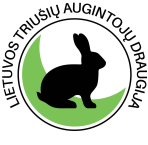 Priedas Nr. 2. Patino kortelėPriedas Nr. 3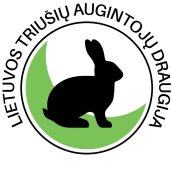 Veislinių triušių kergimo žurnalasPriedas Nr. 4. Veislinių triušių jauniklių registracijos kortelė                                                                                                                                                                                                             Poravimo data 	                                                         Patino savininko parašasGimimo data 		     Gimė viso  	    	T.sk. Negyvų  	     	Atskiriamų   Vados  identifikacijaŽenklinimo data: 					             Registravimo  KR data:Ženklintojo parašas: 				                         KR puslapisVados savininko pastabos:Priedas Nr. 5. Patelės produktyvumo kortelėVeislė: Ženklinimas: Įvertinta:  Augintojas: Priedas Nr. 6.Vertinimo kortelėPriedas Nr. 7Vertinimo protokolasAV			_______________________		_______________________				(Parodos vadovas)				(Teisėjas)Priedas Nr. 8. Triušių kilmės registrasEil. Nr.VeislėPatelė DA/KAPatinas DA/KAKergimo dataGimdymo dataGim. sk.PatinasPatelėVeislė:Veislė:Ženklinimas:Ženklinimas:Įvertinta:Įvertinta:AugintojasAugintojasTėvai:Tėvai:Eil. Nr.LytisSpalvaDA  ženklasKA  ženklasP a s t a b o sEil. Nr.Atvestų triušiukų skaičiusAtskirtų triušiukų skaičius3 mėn. triušiukų svoris, kgSuaugusio, 8 mėn., triušio svoris, kgIšsaugojimo procentas, %Eil. Nr.VeislėLytisŽenklinimasŽenklinimasBalaiBalaiBalaiBalaiBalaiBalaiBalaiBalaiEil. Nr.VeislėLytisDAKA1. Tipas2. Svoris3. Kailis4.5.6.7. PriežiūraVisoVeislėMetaiEil. Nr.Identifikacijos Nr.Gimimo dataLytisVadaSpalvaĮvertinimasKilmėKilmėAugintojo vardas, pavardėSavininko vardas, pavardėPastabos: kilmės šalis, kur išleista ir kitaEil. Nr.dešinė ausisGimimo dataLytisVadaSpalvaĮvertinimasTėvo ident. Nr. įvertinimasT. tėvo ident. Nr.Augintojo vardas, pavardėSavininko vardas, pavardėPastabos: kilmės šalis, kur išleista ir kitaEil. Nr.dešinė ausisGimimo dataLytisGSpalvaĮvertinimasTėvo ident. Nr. įvertinimasT. motinos ident. Nr.Augintojo vardas, pavardėSavininko vardas, pavardėPastabos: kilmės šalis, kur išleista ir kitaEil. Nr.kairė ausisGimimo data1.0ASpalvaSvorisMotinos ident. Nr. įvertinimasM. tėvo ident. Nr.RajonasRajonasPastabos: kilmės šalis, kur išleista ir kitaEil. Nr.kairė ausisGimimo data0.1RSpalvaSvorisMotinos ident. Nr. įvertinimasM. motinos ident. Nr.Bandos Nr.Bandos Nr.Pastabos: kilmės šalis, kur išleista ir kita